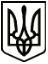 МЕНСЬКА МІСЬКА РАДАРОЗПОРЯДЖЕННЯ 27 жовтня 2021 року	м. Мена	№ 380Про створення комісії з розгляду звернення Чернігівської філії АТ «Укртелеком» Розглянувши звернення начальника відділу управління нерухомістю Чернігівської філії Акціонерного товариства «Укртелеком» від 21 жовтня 2021 року № 445-ВИХ-CG-74E000-2021, щодо розірвання Договору оренди майна, що перебуває у комунальній власності Менської міської територіальної громади від 01 лютого 2018 року № 16 та з метою обстеження місцерозташування самовільно встановленого АТ «Укртелеком» контейнера з обладнанням, що знаходиться поза межами будівлі за адресою вул. Центральна, 5, смт. Макошине, керуючись п.20 ч.4 ст. 42 ЗУ «Про місцеве самоврядування в Україні»:1. Створити комісію з розгляду звернення Чернігівської філії Акціонерного товариства «Укртелеком» у наступному складі:Голова комісії: Гнип Володимир Іванович, заступник міського голови з питань діяльності виконавчих органів  ради.Члени комісії:Ілюшкіна Дар’я Валеріївна, головний спеціаліст відділу архітектури та містобудування;Коваленко Роман Анатолійович, староста Макошинського старостинського округу;Кравцов Валерій Михайлович, начальник відділу житлово-комунального господарства, енергоефективності та комунального майна;Кроха Наталія Олексіївна, головний спеціаліст юридичного відділу;Терентієв Павло Олександрович, начальник відділу земельних відносин, агропромислового комплексу та екології;представник Чернігівської філії АТ «Укртелеком» (за згодою).2. Про результати роботи комісії повідомити до 01 листопада 2021 р.3. Контроль за виконанням даного розпорядження залишаю за собою. Міський голова 	                                                                 Геннадій ПРИМАКОВ